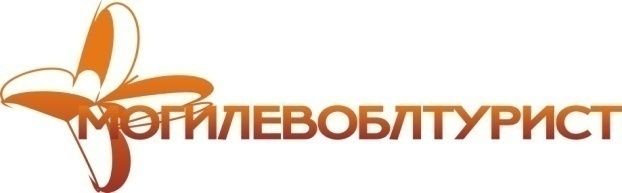 212030, г. Могилёв, пр-т  Мира, 6Гостиница «Могилёв»т/ф. (+375 222) 70 70 28, 40 40 77                                                       (029) 743-87-65, (029) 184-84-89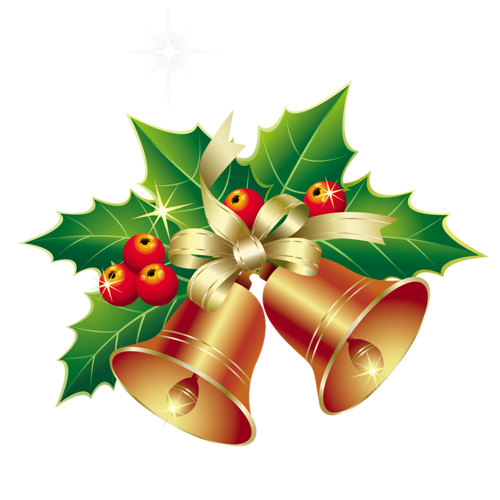 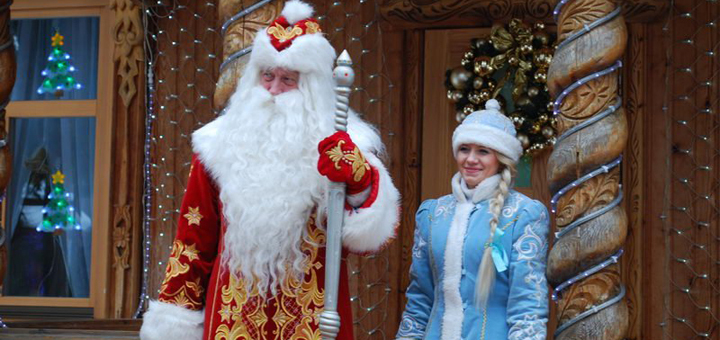 НОВОГОДНИЙ ЭКСПРЕСС В РЕЗИДЕНЦИЮ ДЕДА МОРОЗАвыезд  20 декабря 2019г.              Беловежская пуща - Резиденция Деда МорозаСтоимость тура: 90 руб - взрослые; 85 руб - учащиеся с 10 до 16 лет;  75 руб - дети с 5  до 10 лет;  55 руб - дети до 5 лет.В стоимость  входит: проезд на поезде (вагон-плацкарт), транспортное обслуживание по маршруту, посещение Резиденции Деда Мороза, музея природы, вольеров с животными.